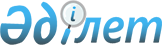 Мақат ауданының жерлерін аймақтарға бөлу жобаларын (схемаларын), бағалау аймақтарының шекараларын және жер учаскелері үшін төлемақының базалық ставкаларына түзету коэффициенттерін бекіту туралыАтырау облысы Мақат аудандық мәслихатының 2023 жылғы 30 қарашадағы № 58-VIII шешімі. Атырау облысының Әділет департаментінде 2023 жылғы 8 желтоқсандағы № 5103-06 болып тіркелді
      Қазақстан Республикасының Жер кодексінің 8, 11 баптарына және "Қазақстан Республикасындағы жергілікті мемлекеттік басқару және өзін-өзі басқару туралы" Қазақстан Республикасының Заңының 6 бабы 1-тармағының 13) тармақшасына сәйкес, Мақат аудандық мәслихаты ШЕШІМ ҚАБЫЛДАДЫ:
      1. Мақат ауданының жерлерін аймақтарға бөлу жобалары (схемалары) осы шешімнің 1, 2, 3 қосымшаларына сәйкес бекітілсін.
      2. Мақат ауданының жерлерін бағалау аймақтарының шекаралары және жер учаскелері үшін төлемақының базалық ставкаларына түзету коэффициенттері осы шешімнің 4 қосымшасына сәйкес бекітілсін.
      3. Осы шешім оның алғашқы ресми жарияланған күнінен кейін күнтізбелік он күн өткен соң қолданысқа енгізіледі. Мақат ауданы, Мақат кенті аумағын аймақтарға бөлу ЖОБАСЫ (СХЕМАСЫ)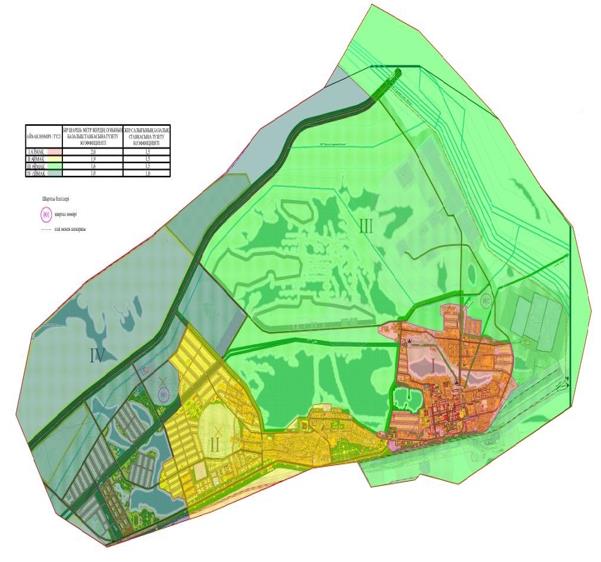  Мақат ауданы, Доссор кенті аумағын аймақтарға бөлу ЖОБАСЫ (СХЕМАСЫ)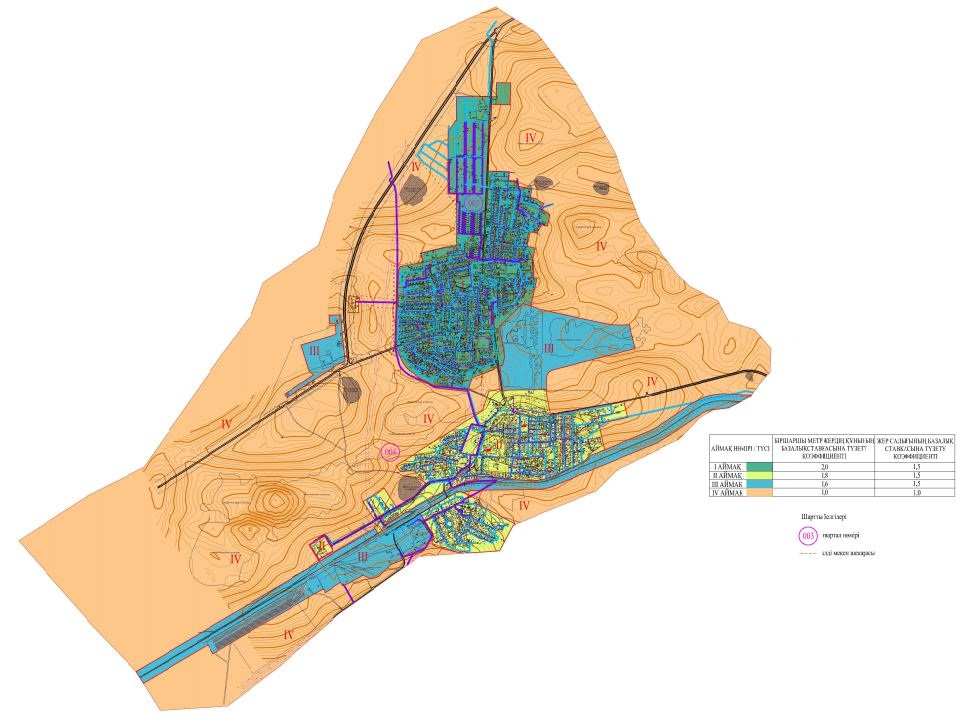  Мақат ауданы, Бәйгетөбе ауылдық округіаумағын аймақтарға бөлу ЖОБАСЫ (СХЕМАСЫ)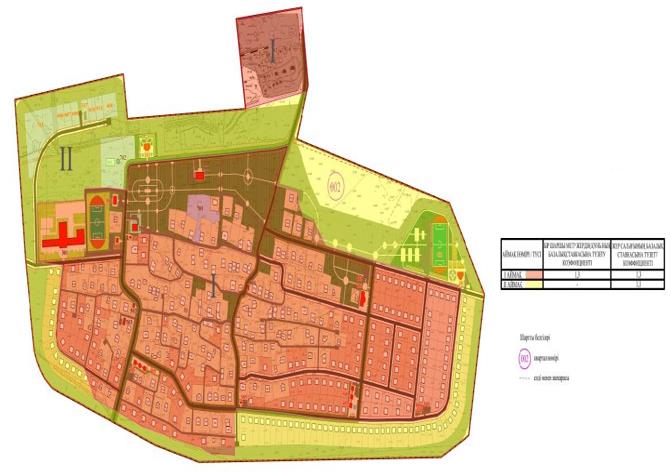  Мақат ауданы жерлерінің бағалау аймақтарының шекаралары және жер учаскелері үшін төлемақының базалық ставкаларына түзету коэффициенттері
					© 2012. Қазақстан Республикасы Әділет министрлігінің «Қазақстан Республикасының Заңнама және құқықтық ақпарат институты» ШЖҚ РМК
				
      Мәслихат төрағасы

А. Шангалаев
Мақат аудандық
мәслихатының 2023 жылғы
30 қарашадағы № 58-VIII
шешіміне 1 қосымшаМақат аудандық
мәслихатының 2023 жылғы
30 қарашадағы № 58-VIII
шешіміне 2 қосымшаМақат аудандық
мәслихатының 2023 жылғы
30 қарашадағы № 58-VIII
шешіміне 3 қосымшаМақат аудандық
мәслихатының 2023 жылғы
30 қарашадағы № 58-VIII
шешіміне 4 қосымша
№
Бағалау аймақтарының шекаралары (елді мекендер)
Аймақ нөмірі
Түзету коэффициенттері
1
2
3
4
1
Мақат кенті шекарасының шегінде
I
2,0
1
Мақат кенті шекарасының шегінде
II
1,9
1
Мақат кенті шекарасының шегінде
III
1,6
1
Мақат кенті шекарасының шегінде
IV
1,0
2
Доссор кенті шекарасының шегінде
I
2,0
2
Доссор кенті шекарасының шегінде
II
1,8
2
Доссор кенті шекарасының шегінде
III
1,6
2
Доссор кенті шекарасының шегінде
IV
1,0
3
Бәйгетөбе ауылдық округі шекарасының шегінде
I
1,3
3
Бәйгетөбе ауылдық округі шекарасының шегінде
II
-